Środa, 31.03.2021r.Na początek zapraszamy do obejrzenia :https://www.youtube.com/watch?v=bKTM6B04vDYPo obejrzeniu spróbujcie odpowiedzieć na kilka pytań:-Jak przygotowujemy się do Wielkanocy?- Jakie są tradycje i zwyczaje związane z Wielkanocą?- Jakie produkty znajdują sie w koszyczku wielkanocnym?- Jak możemy ozdabiać jajka?2.  Zabawa ruchowa „ Głowa, ramiona, kolana, pięty”https://www.youtube.com/watch?v=l-P0PfiZp9E„Wielkanocne zabawy”- zagraj w wielkanocne gry.https://view.genial.ly/6058c7dd7825ab0d8f174cf9/presentation-wielkanocne-zabawy?fbclid=IwAR2ljebl4rLkuffw3Fst4wdyXV6_d8_VIWBCAFUZ8YXe_WvUllsjBWfLY3I„Pisanki”- praca plastyczna.Potrzebne będą:  farby, bibuły, ozdoby itp, wydmuszki, klej, pędzelek.Ozdób wydmuszki według własnego pomysłu.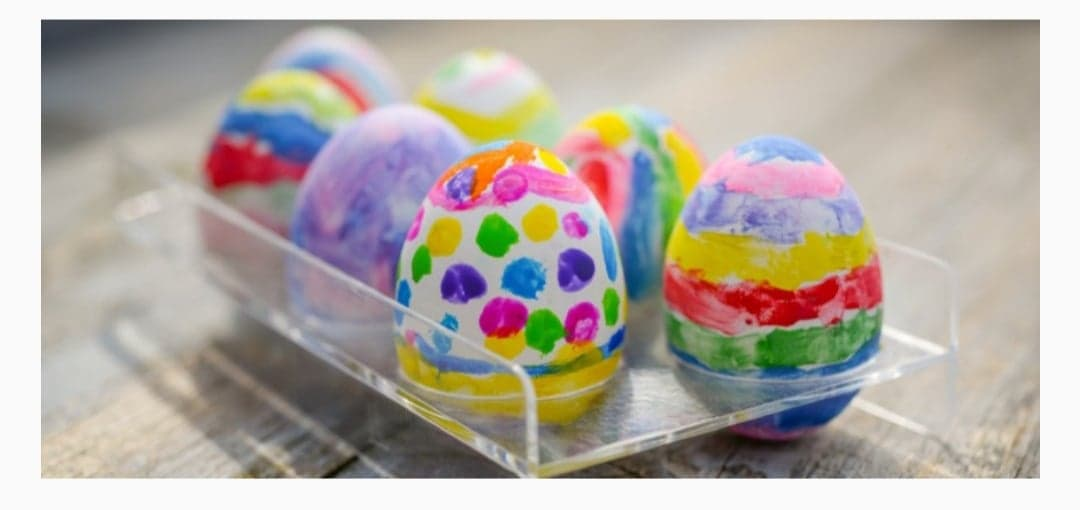 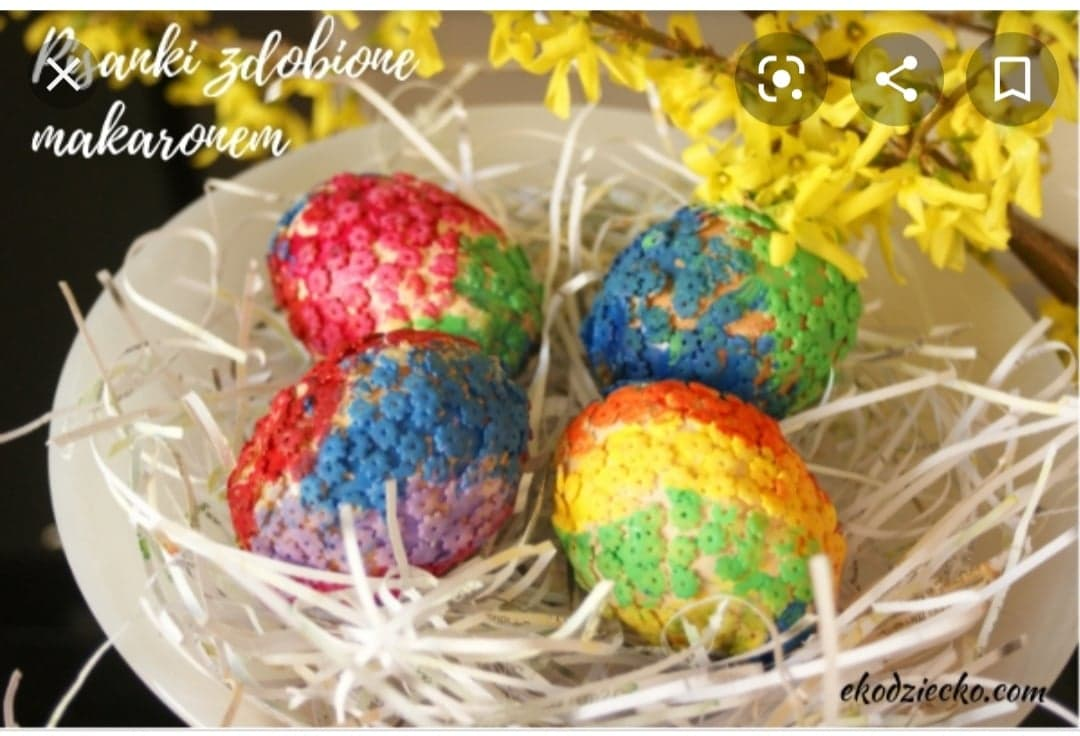 